АДМИНИСТРАЦИЯ  МУНИЦИПАЛЬНОГО ОБРАЗОВАНИЯ «ЮКАМЕНСКИЙ РАЙОН»«ЮКАМЕН ЁРОС» МУНИЦИПАЛ КЫЛДЫТЭТЛЭН АДМИНИСТРАЦИЕЗ П О С Т А Н О В Л Е Н И Е «26» февраля 2016 г.                                                                                                          № 90с. ЮкаменскоеО внесении изменений в муниципальнуюпрограмму  «Охрана здоровья и формированиездорового образа жизни населения, профилактиканемедицинского потребления наркотиков и другихпсихоактивных веществ в Юкаменском районеРуководствуясь Уставом муниципального образования «Юкаменский район», утвержденным решением Юкаменского районного Совета депутатов № 176 от 31.05.2005 года, Администрация муниципального образования «Юкаменский район»     ПОСТАНОВЛЯЕТ:Внести в муниципальную программу «Охрана здоровья и формирование здорового образа жизни населения, профилактика немедицинского потребления наркотиков и других психоактивных веществ в Юкаменском районе» следующие изменения:Раздел 1.9 «Ресурсное обеспечение» подпрограммы «Создание условий для развития физической культуры и спорта» изложить в следующей редакции:«Расходы на содержание исполнителей и соисполнителей мероприятия подпрограммы учтены в составе расходов на содержание Администрации муниципального образования «Юкаменский район» (муниципальная программа «Муниципальное управление»).  Общий объем финансирования по годамПрогнозная (справочная) оценка ресурсного обеспечения реализации подпрограммы за счет всех источников финансирования представлена в приложении 6 к муниципальной программе».Приложение № 5 изложить в новой редакции (прилагается);Приложение № 6 изложить в новой редакции (прилагается);Контроль за исполнением настоящего постановления возложить на заместителя Главы Администрации муниципального образования «Юкаменский район» по социальным вопросам А.Ш. БалтачевуГлава Администрации                                                                             муниципального образования«Юкаменский район»                                                                                         И.А. ИпатоваПостановление вносит:Начальник секторапо физической культуре, спорту имолодежной политике                                                                                                             И.Б. КнязевСогласовано:Заместитель Главы Администрации                                                              Р.И. Бекмансуровамуниципального образования«Юкаменский район» - начальникУправления финансовНачальник отдела экономики                                                                                       Т.М. Спиридонова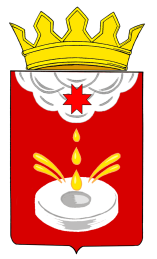 годОбщее финансирование                   (в руб.)20151110681,512016530 000,002017530 000,002018530 000,002019530 000,002020530 000,00ИТОГО3760681,51